Памятка №2 для учащегося«Как оформить сообщение?»Сообщение распечатывается (или пишется от руки) на листах формата А4 с одной стороны. Если есть титульный лист, то по центру листа пишется название сообщения, ниже справа фамилия, имя учащегося, класс. Если титульного листа нет, то в правом верхнем углу пишется фамилия, имя учащегося, класс, а на следующей строчке  посередине  название сообщения.Текст сообщения должен быть выровнен по ширине, в нём должны иметься красные строки.Поля не должны быть очень большими. Если другие требования отсутствуют, то лучше отводить для верхнего, нижнего и правого полей страницы 1,5 см, для левого – 2 см.Если другие требования отсутствуют, то шрифт лучше использовать один из самых распространённых – Areal  или  Times New Roman.Размер шрифта должен быть не менее 14.Междустрочный интервал одинарный, полуторный.После сообщения указываются источники информации.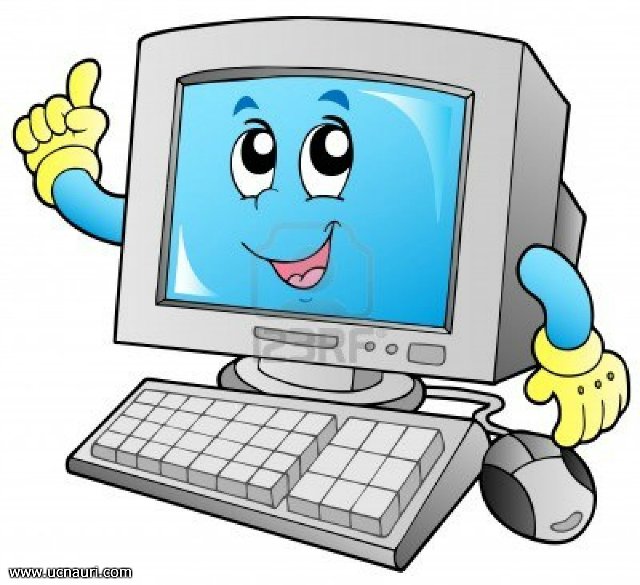 